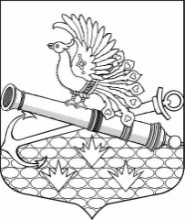 МУНИЦИПАЛЬНЫЙ СОВЕТ МУНИЦИПАЛЬНОГО ОБРАЗОВАНИЯМУНИЦИПАЛЬНЫЙ ОКРУГ ОБУХОВСКИЙШЕСТОЙ СОЗЫВ192012, Санкт-Петербург, 2-й Рабфаковский пер., д. 2, тел. (факс) 368-49-45E-mail: info@ moobuhovskiy.ru     Сайт: http://мообуховский.рф  ПРОЕКТРЕШЕНИЕ       от  «     »  ноября 2023 года                                                                                                         О внесении изменений  в Устав внутригородского муниципального образования города федерального значения Санкт-Петербурга муниципальный округ Обуховский   	В целях приведения Устава внутригородского муниципального образования города федерального значения Санкт-Петербурга муниципальный округ Обуховский в соответствие с действующим законодательством, Муниципальный совет РЕШИЛ: 1. Внести изменения в Устав внутригородского муниципального образования города федерального значения Санкт-Петербурга муниципальный округ Обуховский (Приложение).2. Направить настоящее решение в Главное управление Министерства юстиции Российской Федерации по Санкт-Петербургу для регистрации в установленный законом срок.3. В течении 7 дней после государственной регистрации опубликовать (обнародовать) настоящее решение в официальном печатном издании МО МО Обуховский – газете «Обуховец» и разместить в сети Интернет на официальном сайте МС МО МО Обуховский:  http://мообуховский.рф.4. В течение 10 дней со дня официального опубликования (обнародования) настоящего Решения направить в Главное управление Министерства юстиции Российской Федерации по Санкт-Петербургу сведения об источнике и о дате официального опубликования (обнародования).5. Настоящее решение вступает в силу на следующий день после его официального опубликования.6. Контроль за исполнением настоящего решения возложить на главу муниципального образования, исполняющего полномочия председателя муниципального совета 
Бакулина В.Ю.Глава муниципального образования, исполняющий полномочия председателямуниципального совета                                                                                                   В.Ю. Бакулин                                                                                                   Приложение к проекту решения МС МО МО Обуховский «О внесении изменений  в Устав внутригородского муниципального образования города федерального значения Санкт-Петербурга муниципальный округ Обуховский» Измененияв Устав внутригородского муниципального образования города федерального значения Санкт-Петербурга муниципальный округ ОбуховскийСтатья 14: дополнить пункт 11 абзацем следующего содержания: «Депутат, член выборного органа местного самоуправления, выборное должностное лицо местного самоуправления, иное лицо, замещающее муниципальную должность, освобождаются от ответственности за несоблюдение ограничений и запретов, требований о предотвращении или об урегулировании конфликта интересов и неисполнение обязанностей, установленных Федеральным законом от 06.10.2003 № 131-ФЗ «Об общих принципах организации местного самоуправления в Российской Федерации» и другими федеральными законами в целях противодействия коррупции, в случае, если несоблюдение таких ограничений, запретов и требований, а также неисполнение таких обязанностей признается следствием не зависящих от указанных лиц обстоятельств в порядке, предусмотренном частями 3 - 6 статьи 13 Федерального закона от 25 декабря 2008 года № 273-ФЗ «О противодействии коррупции».Статья 19: дополнить пункт 2.1 абзацем следующего содержания: «Глава Муниципального образования освобождается от ответственности за несоблюдение ограничений и запретов, требований о предотвращении или об урегулировании конфликта интересов и неисполнение обязанностей, установленных Федеральным законом от 06.10.2003 № 131-ФЗ «Об общих принципах организации местного самоуправления в Российской Федерации» и другими федеральными законами в целях противодействия коррупции, в случае, если несоблюдение таких ограничений, запретов и требований, а также неисполнение таких обязанностей признается следствием не зависящих от него обстоятельств в порядке, предусмотренном частями 3 - 6 статьи 13 Федерального закона от 25 декабря 2008 года N 273-ФЗ «О противодействии коррупции».Статья 20: дополнить пункт 3 абзацем следующего содержания: «Заместитель главы Муниципального образования освобождается от ответственности за несоблюдение ограничений и запретов, требований о предотвращении или об урегулировании конфликта интересов и неисполнение обязанностей, установленных Федеральным законом от 06.10.2003 № 131-ФЗ «Об общих принципах организации местного самоуправления в Российской Федерации» и другими федеральными законами в целях противодействия коррупции, в случае, если несоблюдение таких ограничений, запретов и требований, а также неисполнение таких обязанностей признается следствием не зависящих от него обстоятельств в порядке, предусмотренном частями 3 - 6 статьи 13 Федерального закона от 25 декабря 2008 года N 273-ФЗ «О противодействии коррупции».Статья 21: в пункте 5  словосочетание «(либо одним из способов)» исключить.Статья 26: дополнить пункт 8 абзацем следующего содержания: «Глава Местной администрации освобождается от ответственности за несоблюдение ограничений и запретов, требований о предотвращении или об урегулировании конфликта интересов и неисполнение обязанностей, установленных Федеральным законом от 06.10.2003 № 131-ФЗ «Об общих принципах организации местного самоуправления в Российской Федерации» и другими федеральными законами в целях противодействия коррупции, в случае, если несоблюдение таких ограничений, запретов и требований, а также неисполнение таких обязанностей признается следствием не зависящих от него обстоятельств в порядке, предусмотренном частями 3 - 6 статьи 13 Федерального закона от 25 декабря 2008 года N 273-ФЗ «О противодействии коррупции».Статья 29.1: абзац первый пункта 12.1 исключить. Во втором абзаце пункта 12.1 словосочетание «Официальное обнародование муниципального» заменить словосочетанием «Обнародование муниципального».